ТЕХНИЧЕСКАЯ СПЕЦИФИКАЦИЯ
01.10.2007ТЕХНИЧЕСКАЯ СПЕЦИФИКАЦИЯ
01.10.2007Престонит 5+5 шпатлевка для распыления - Prestonit 5+5 Ruiskutasoite Престонит 5+5 шпатлевка для распыления - Prestonit 5+5 Ruiskutasoite 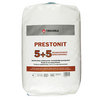  Увеличить 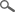 ТИПГотовая к применению шпатлевка, наносимая распылением. Увеличить ОБЛАСТЬ ПРИМЕНЕНИЯПредназначена для выравнивания стен и потолков в сухих помещениях. Наносится на поверхности из бетона, легкого бетона, на кирпичные, оштукатуренные и зашпатлеванные поверхности, гипсовые и древесноволокнистые плиты, а также на ранее окрашенные поверхности. Зашпатлеванную поверхность можно окрашивать или оклеивать обоями. Увеличить ОБЪЕКТЫ ПРИМЕНЕНИЯПрименяется для частичного или полного шпатлевания стен и потолков. Увеличить ТЕХНИЧЕСКИЕ ДАННЫЕ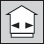 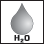 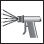 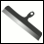 ЦветаБелый.Белый.Класс эмиссии строительного материалаM1M1РасходВ среднем 1 л/м² при толщине слоя 1 мм. Расход зависит от ровности подложки.В среднем 1 л/м² при толщине слоя 1 мм. Расход зависит от ровности подложки.ТараМешок по 14 л.Мешок по 14 л.РастворительВодаВодаСоотношения смешиванияВода, обычно не разбавляется.Вода, обычно не разбавляется.Способ нанесенияНаносится распылителем или стальным шпателем.Наносится распылителем или стальным шпателем.Время высыхания, +23 °C при отн. влажн. воздуха 50 %Ок. 2 часов при толщине слоя 1 мм. Высыхание замедляется при возрастании толщины слоя.Ок. 2 часов при толщине слоя 1 мм. Высыхание замедляется при возрастании толщины слоя.Заполняющая способность6 мм.6 мм.Размеры частиц/зернистостьНе более 0,30 мм.Не более 0,30 мм.Сухой остаток56 %.56 %.Плотность1,5 кг/л.1,5 кг/л.ХранениеЗащищать от мороза.Защищать от мороза.Свидетельство о государственной регистрацииСвидетельство о государственной регистрацииСвидетельство о государственной регистрацииИНСТРУКЦИЯ ПО ИСПОЛЬЗОВАНИЮ ИЗДЕЛИЯУсловия при обработкеОбрабатываемая поверхность должна быть сухой. Температура должна быть выше +10ºС.Обрабатываемая поверхность должна быть сухой. Температура должна быть выше +10ºС.Предварительная подготовкаПосле обезжиривания и очистки удалить щеткой пыль и посторонние включения.После обезжиривания и очистки удалить щеткой пыль и посторонние включения.ВыравниваниеНаносить шпатлевку распылением и выровнять стальным шпателем. Можно наносить также вручную. 

После высыхания шпатлевки отшлифовать поверхность. Обычно шпатлевка наносится 1-2 слоями.Наносить шпатлевку распылением и выровнять стальным шпателем. Можно наносить также вручную. 

После высыхания шпатлевки отшлифовать поверхность. Обычно шпатлевка наносится 1-2 слоями.Обработка поверхностиОкраска зашпатлеванной поверхности: 
Зашпатлеванную поверхность можно красить, а также покрывать кафельными плитками или пластиковыми обоями.Окраска зашпатлеванной поверхности: 
Зашпатлеванную поверхность можно красить, а также покрывать кафельными плитками или пластиковыми обоями.Очистка инструментовРабочий инструмент промыть водой.Рабочий инструмент промыть водой.ОХРАНА ТРУДА Работу выполнить аккуратно, избегая длительного, ненужного соприкосновения с материалом. По шпатлевке имеется паспорт техники безопасности.Паспорт техники безопасности Работу выполнить аккуратно, избегая длительного, ненужного соприкосновения с материалом. По шпатлевке имеется паспорт техники безопасности.Паспорт техники безопасности Работу выполнить аккуратно, избегая длительного, ненужного соприкосновения с материалом. По шпатлевке имеется паспорт техники безопасности.Паспорт техники безопасности Работу выполнить аккуратно, избегая длительного, ненужного соприкосновения с материалом. По шпатлевке имеется паспорт техники безопасности.Паспорт техники безопасности ОХРАНА ОКРУЖАЮЩЕЙ СРЕДЫ И УТИЛИЗАЦИЯ ОТХОДОВНе выливать в канализацию, водоем или в почву. Жидкие остатки передать в место сбора вредных отходов. Пустые, сухие банки можно выбросить на свалку – соблюдать местное законодательство. Не выливать в канализацию, водоем или в почву. Жидкие остатки передать в место сбора вредных отходов. Пустые, сухие банки можно выбросить на свалку – соблюдать местное законодательство. ТРАНСПОРТИРОВКАVAK/ADR -VAK/ADR -